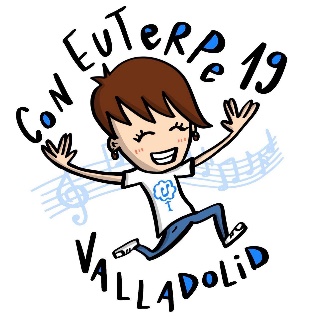 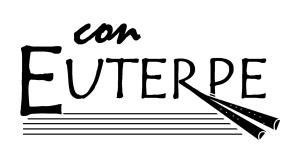 CONGRESO NACIONAL DE EDUCACIÓN MUSICAL “CON EUTERPE 2019” – VALLADOLIDEN QUE CONSISTESe trata de un congreso sobre educación musical para intercambiar, compartir y debatir sobre la Didáctica Musical propiamente dicha y sus beneficios en el resto de los ámbitos educativos.El Congreso tiene sus orígenes en 2011 y se fraguó gracias al reconocimiento de la Música, por parte de los profesionales, como herramienta didáctica y educativa. Contribuye a la integración social y sirve como vehículo de transmisión de conocimientos y valores. Asimismo desarrolla capacidades difícilmente igualadas por otras disciplinas. A QUIÉN VA DIRIGIDOVa dirigido principalmente a docentes, activos o no, que impartan o desarrollen contenidos del área. Cualquiera que cumpla este requisito podrá enviar su experiencia.​LUGAR Y FECHA DE CELEBRACIÓNLa sexta edición del Congreso “Con Eutherpe” tendrá lugar en Valladolid los días 22, 23 y 24 de marzo, en el Centro Municipal José Luis Mosquera.TEMÁTICA DEL CONGRESO​Experiencias didácticas musicales y artísticas con alumnado de NEAE.Programación informática, robótica y música.Musicoterapia, su aplicación en el aula de música y en otros ámbitos.Música, movimiento y danza como vehículo de expresión y desarrollo creativo.Experiencias musicales/artísticas con alumnado de 0 a 6 años.Proyectos e iniciativas centradas en la trasmisión del folclore y cultura propia.Metodologías y aprendizajes activos en música: ABP, Gamificación, ABJ, Paisajes de aprendizaje, inteligencias múltiples, aprendizaje servicio, trabajo competencial, Flipped Learning, etc.Experiencias y proyectos de éxito entre varias áreas del currículo. Proyectos interdisciplinares.La evaluación en el área de música/ Ed. Artística – música.Proyectos de otras disciplinas en los que se reconozca la importancia de la música.Inclusión en el aula a través de experiencias musicales/artísticas.Investigación relacionada con la educación musical/artística centrada en la intervención educativa.Experiencias y buenas prácticas musicales. Proyectos individuales o colaborativos nacionales e internacionales de ámbito musical/artístico.Cualquier otra propuesta relacionada con la educación musical/artística.CONVOCATORIA DE PROPUESTAS DE COMUNICACIÓN CONGRESO CON EUTERPE 2019 (“CALL FOR PAPERS”):NORMAS PARA REDACTAR Y PRESENTAR TU EXPERIENCIAEl material debe ser original, inédito y en castellano.Deberán poder agruparse en alguno de los temas anteriores.Se seguirán las normas APA 6ª Edición de redacción. Es necesario rellenar el formulario con los datos de la persona o personas que realizan la comunicación que se encuentra alojado en la página web del congreso: congresoconeuterpe.congresoconeuterpe.esLas propuestas deben ajustarse a las plantillas abstract que también está en la web (máximo 300 palabras).  Todos los abstracts recibidos, y seleccionados por el Comité Científico serán publicados en versión electrónica con número D.O.I por la Editorial Procompal.Posteriormente, el material que finalmente se presente durante el Congreso con Euterpe, a modo de artículos desarrollados, será editado como ACTAS con ISBN en formato papel 17×24 y se creará una versión digital con D.O.I e ISBN que será indexado en la base de datos de Dialnet.PLAZO DE PRESENTACIÓN DE EXPERIENCIASSe aceptarán todas las propuestas enviadas entre los días 1 y 28 de octubre 2018 al correo electrónico: congresoconeuterpe@gmail.comCOMITÉ DE SELECCIÓNEl Comité Científico estará integrado por los siguientes miembros:Borja Velázquez García, María Fernández, Pilar Muruzábal, Saray Prados Bravo, Ignacio Nieto, Antonio J. Calvillo, Juan José Flores, Zoraida Pérez, Mauricio Rodríguez, Jesús Sáez, Mar Serón y Elisa Vegazo. Más información sobre Call for Papers en la página web del congreso: http://www.congresoconeuterpe.es/call-for-paper-para-coneuterpe19-hasta-el-28-de-octubre-c_coneuterpe/ 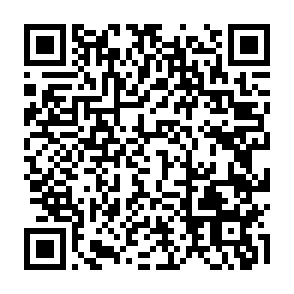 Si deseas participar en el Congreso como asistente y no quieres enviar ninguna propuesta de comunicación o taller, permanece atento a la web y redes sociales del Congreso Con Euterpe donde se anunciarán próximamente la fecha de apertura de inscripciones. 